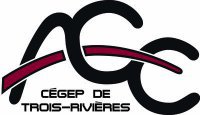 Trois-Rivières, mardi le 5 novembre 2013Aux associations étudiantes représentants les différents cégep et universités,L’association générale des étudiant(e)s du cégep de Trois-Rivières s’apprête à livrer un combat contre son service alimentaire, Chartwells, et par affiliation le groupe Compass. Nous intenterons d’ici peu un recours collectif contre celui-ci. Cependant, nous aimerions savoir si d’autres associations se trouvent dans cette même situation. Alors que les lois québécoises sont biens claires à ce sujet, notre service alimentaire demande un montant supplémentaire de 0.25$ par transaction de type débit, une pratique que nous déplorons. Nous possédons déjà un avis juridique, mais souhaitons, avant de lancer notre campagne, rejoindre le plus de gens possible. Nous vous contactons donc aujourd’hui pour deux raisons : vous offrir de vous joindre à notre recours collectif si vous êtes dans la même situation que nous, ainsi que vous offrir de l’aide advenant le cas où vous subiriez une situation similaire mais avec un fournisseur différent. En vous remerciant de l’attention portée à ce message,Olivier Madore-MilletteResponsable aux affaires externesAssociation générale des étudiants du cégep de Trois-RivièresEmail : agectr.externe@gmail.com / Tél : 819-379-2030